Birim: Dahiliye ServisiGörev Adı: Klinik Sorumlu HekimiAmir ve Üst Amirler :  BaşhekimGörev Devri:YokGörev Amacı: Kendi uzmanlık alanında poliklinik ve yatan hastaların teşhis ve tedavisini en üst düzey tıbbi imkânları kullanarak yerine getirmek, sorumlu olunan katın iç denetimini yapmak, eksikliklerini gidermek, hizmet aksamasını önlemekGÖREV YETKİ VE SORUMLULUKLARKliniğin Sorumlu amiridir.Kurumun vizyon, misyon politika, prosedür ve talimatlarla ilgili kurallarını benimser, hemşireleri bu konularda bilgilendirir, uygulamaları bu açıdan izler ve önerilerde bulunur.Servis demirbaş ve tüketim malzemelerinin muhafazasından, bakım ve onarımından ve yerinde kullanılmasından sorumludur.Servisin temizliğinden, aydınlatılmasından, havalandırılmasından ve düzeninden sorumludur.Hastaların bakım gereksinimlerine göre sınıflayarak gereğinde uygun oda ve yatak ayrımını yapar,Servis düzeni  ile ilgili tüm faaliyetleri izler sorunları saptar ve Düzeltici Önleyici Faaliyet başlatır.Servis hemşirelerinin mesleki gelişimlerinde hasta bakımında rehberlik ve danışmanlık yapar,iş doyumu ve motivasyonu yükseltici düzenlemeler yapar,performans değerlendirilmeleri yaparak geri bildirimde bulunur,birimiyle alakalı düzeltici-önleyici toplantılara katılır, faliyetleri düzenler.İlaçların etki ve yan etkilerini izlemek, kaydetmek,uygunsuzlukları Farmakovijilans sorumlusuna haber verir.Hemşirelik hizmetleri ile alakalı kayıtların doğru eksiksiz zamanında tutulmasını ve hasta dosyasında muhafaza edilmesini sağlar.İzolasyon gereken hastalar için gerekli tedbirleri alır.Enfeksiyon belirtileri saptandığında enfeksiyon Uzmanına bildirir.Hasta ziyaretçileri ve refakatçiler ile ilgili yapılacak düzenlemelere katılır.Hasta ile ilgili vizit, kurul, konseylere katılarak bilgi alışverişinde bulunur. Hastanın muayene ve tedavi girişimleri sırasında ilgili hemşirelik işlevlerinin yerine getirilmesini sağlar.Hastaların öneri dilek ve temennilerini dinler değerlendirir hastanın eğitim ve danışmanlık ihtiyacını belirleyerek yerine getirilmesini sağlar.Yatan hastaların eğitiminden sorumludur.İstenmeyen bir olay geliştiğinde(transfüzyon reksiyonu,kesici-delici alet yaralanması,düşme, yanlış ilaç kullanımı gibi) Kalite Yönetim birimine Olay bildirimi yapmak,düzeltici önleyici önlemler almak.Tüm uygulamaları etik kurallar doğrultusunda yapar.Katın günlük hasta tedavi ve hizmetlerinin eksiksiz yapılmasının sağlanması gerekli kontrollerin yapılmasını sağlar.Mesai saati gözetmeksizin kurum hastalarının acil ihtiyaç ve beklentilerinin giderilmesinde kontrolü sağlar.Hasta ve aileleri, ekip üyeleri ve çalışanlarla her zaman iyi ilişkiler kurar ve sürdürür, nazik davranır.Gerekli durumlarda-hastanın primer hekimine ulaşamıyorsa veya aciliyet gerektiren bir durum var ise hastanın primer hekimininde onayını alarak gerekli müdahaleyi yapar.Dışarıdan hasta yatıran hekimlerin hastaları ile ilgili olarak; primer hekimine ulaşılamadığı durumlarda, hastanın dosya ve kayıtlarındaki eksiklikleri giderilmesini sağlar.Hastanın primer hekimi tarafından ( kendisi meşgul olduğu veya müsait olmadığı durumlarda sözel olarak vermek zorunda kaldığı, orderlerin (istemlerin) ) doğruluğunu teyit ederek, hastanın hekim istem formuna yazılı olarak geçirir.Yazılan tüm orderların ikinci hekim olarak kontrolü ve onaylanmasını yapar.Acil müdahale gerektiren durumlarda kanunun uzmana tanıdığı bütün yetkileri kullanmak.Yönetim ve başhekimlikçe gerekli görülen bütün eğitim programları ve toplantılara katılmak.Hemşire ve personel eğitiminde teorik ve pratik yer almak.Kanunun uzmana tanıdığı yetkiler dâhilinde bütün işlemleri yapmak.Hastalardan ve hasta yakınlarından gelen şikâyet ve önerileri değerlendirmek, hasta memnuniyetini sağlayacak şekilde çözüme kavuşturmak, çözüme ulaşmayan hallerde Başhekime bilgi vermek.Birim: Çocuk Hastalıkları ServisiGörev Adı: Çocuk Hastalıkları Uzmanı//  Çocuk Hastalıkları Klinik Sorumlu HekimiAmir ve Üst Amirler :  BaşhekimGörev Devri: YokGörev Amacı: Branşıyla ilgili servis hizmetlerini ve prosedürleri yürütmekGÖREV, YETKİ VE SORUMLULUKLARIServis ve poliklinik hizmetlerinin düzenli olarak yürütülmesinden,hastalarına yaptığı tedavi ve cerrahi müdahaleden Tıbbi Başhekime karşı sorumludur.Uzmanlık alanındaki poliklinik hizmetlerini yürütür,servisine yatış kararını verdiği hastalarını Uzmanlık alanı içinde muayene ve tedavi eder.Hasta Order Formlarının düzenli ve usulüne uygun yazılmasından sorumludur.Kendi uzmanlığıyla ilgili Acil vakalarda Hastanece yapılan çağrılara gelmek ve gerekli müdahaleyi yapmak.Ayrıca diğer kliniklerden gelen konsültasyon davetini kabul etmek ve görüşlerini bildirmek zorundadır.Başhekim yardımcısının onayı ile yürürlüğe giren nöbet listesi ve çalışma cetveline uyar.Servise ait bütün demirbaş eşyanın bakımı ve muhafazasından; yerinde ve ekonomik kullanımından sorumludur.Poliklinik veya serviste ihbarı zorunlu bir hastalık görüldüğünde ‘ihbar bildirim formu’ yazarak başhekimliğe bildirirler.Adli vakalarda adli rapor düzenlerler.Sevk gerektiren durumlarda hastaları bir üst sağlık kuruluşuna sevk ederler.Servise  yatırdığı   hastaların  sosyal-   ruhsal   durumları   ve  beslenmeleriyle  ilgili   olarak  gerekli     durumlarda     Hasta ve refakatçisinin tüm ihtiyaçlarını göz önünde bulundurarak;ruhsal, duygusal ve genel alışkanlıklarını değerlendirir, moral gücünü olumlu hale getirerek güveni sağlar.        Anamnezinde ilaç allerjisi olan hastaların order tabelasın da allergen ilaçlar görülebilecek şekilde belirtilir.Epikriz hazırlarken;başvuru nedeni,önemli bulgular, yapılan tetkikler,konulan teşhis,uygulanan tedavi,hastanın çıkış durumu, kullanacağı ilaçlar ve takip talimatları doğru şekilde yapılıp hasta ve\veya yakınları bilgilendirir.Görevini Kalite Yönetim Sistemi;politikası,hedefleri ve prosedürlerine uygun olarak yürütür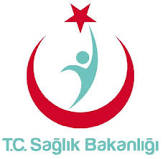                       YATAKLI SERVİS  GÖREV TANIMI                      YATAKLI SERVİS  GÖREV TANIMI                      YATAKLI SERVİS  GÖREV TANIMI                      YATAKLI SERVİS  GÖREV TANIMI                      YATAKLI SERVİS  GÖREV TANIMI                      YATAKLI SERVİS  GÖREV TANIMI                      YATAKLI SERVİS  GÖREV TANIMI                      YATAKLI SERVİS  GÖREV TANIMI KODUK.KU.YD.014YAYIN TARİHİ07.01.2018REVİZYON TARİHİ 31.10.2018REVİZYON NO01SAYFA SAYISI 02